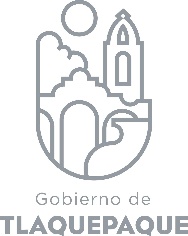 ANEXO 1: DATOS GENERALESANEXO 2: OPERACIÓN DE LA PROPUESTACRONOGRAMA DE ACTIVIDADES:Responsable: FRANCISCO JOSUE TARANGO ÁLVAREZ                                                             Dependencia:DIFDIFDIFDIFDIFPOA 2020Nombre de la Propuesta: REHABILITACIÓN DE ESPACIOS REHABILITACIÓN DE ESPACIOS REHABILITACIÓN DE ESPACIOS REHABILITACIÓN DE ESPACIOS REHABILITACIÓN DE ESPACIOS POA 2020CampañaProgramaServicioProyectoACTIVACIÓN DE LOS CENTROS DE DESARROLLO COMUNITARIO ProyectoACTIVACIÓN DE LOS CENTROS DE DESARROLLO COMUNITARIO MontoDuración en mesesGasto CorrienteGasto CorrienteGasto Corriente               Gasto Municipal ComplementarioGestión de Fondo Federal/Estatal/IP9 meses OBSERVACIONES Dir. de Planeación y Programación:OBSERVACIONES Dir. de Planeación y Programación:OBSERVACIONES Dir. de Planeación y Programación:Objetivos generales de la propuesta:Objetivos generales de la propuesta:Objetivos generales de la propuesta:REHABILITAR OPTIMA Y FUNCIONALMENTE CADA CDC´S PARA QUE ESTE NO SOLO SEA UN LUGAR QUE BRINDE SERVICIOS O CAPACITACIÓN SINO QUE SE CONVIERTA EN EL LUGAR QUE CUALQUIER PERSONA DESEA ASISTIR A DESARROLLARSE FÍSICA, MENTAL Y SOCIALMENTE CONVIRTIÉNDOLOS EN UN CENTRO AMIGABLE PARA CADA USUARIO.REHABILITAR OPTIMA Y FUNCIONALMENTE CADA CDC´S PARA QUE ESTE NO SOLO SEA UN LUGAR QUE BRINDE SERVICIOS O CAPACITACIÓN SINO QUE SE CONVIERTA EN EL LUGAR QUE CUALQUIER PERSONA DESEA ASISTIR A DESARROLLARSE FÍSICA, MENTAL Y SOCIALMENTE CONVIRTIÉNDOLOS EN UN CENTRO AMIGABLE PARA CADA USUARIO.REHABILITAR OPTIMA Y FUNCIONALMENTE CADA CDC´S PARA QUE ESTE NO SOLO SEA UN LUGAR QUE BRINDE SERVICIOS O CAPACITACIÓN SINO QUE SE CONVIERTA EN EL LUGAR QUE CUALQUIER PERSONA DESEA ASISTIR A DESARROLLARSE FÍSICA, MENTAL Y SOCIALMENTE CONVIRTIÉNDOLOS EN UN CENTRO AMIGABLE PARA CADA USUARIO.REHABILITAR OPTIMA Y FUNCIONALMENTE CADA CDC´S PARA QUE ESTE NO SOLO SEA UN LUGAR QUE BRINDE SERVICIOS O CAPACITACIÓN SINO QUE SE CONVIERTA EN EL LUGAR QUE CUALQUIER PERSONA DESEA ASISTIR A DESARROLLARSE FÍSICA, MENTAL Y SOCIALMENTE CONVIRTIÉNDOLOS EN UN CENTRO AMIGABLE PARA CADA USUARIO.Vinculación a Estrategia del PMD:Vinculación a Estrategia del PMD:Vinculación a Estrategia del PMD:CADA CDC´S DEBE CONTAR CON UNA CONSTRUCCIÓN SEGURA Y TOTALMENTE ACCESIBLE PARA CADA CUALQUIER ADULTO MAYOR O PERSONAS CON DIVERSAS NECESIDADES Y CAPACIDADES. PARA ESTO ES NECESARIO EQUIPAR Y MEJORAR CADA ESPACIO DE MANERA TOTALMENTE FUNCIONAL TENIENDO CENTROS DE DESARROLLO COMUNITARIO 100% AMIGABLES PARA LOS TLAQUEPAQUENSES Y CON UN MAYOR NÚMERO DE BENEFICIADOS POR LO QUE ES NECESARIA  LA INTERVENCIÓN  PARA ATENDER LAS NECESIDADES ESPECÍFICAS DE CADA CENTRO. CADA CDC´S DEBE CONTAR CON UNA CONSTRUCCIÓN SEGURA Y TOTALMENTE ACCESIBLE PARA CADA CUALQUIER ADULTO MAYOR O PERSONAS CON DIVERSAS NECESIDADES Y CAPACIDADES. PARA ESTO ES NECESARIO EQUIPAR Y MEJORAR CADA ESPACIO DE MANERA TOTALMENTE FUNCIONAL TENIENDO CENTROS DE DESARROLLO COMUNITARIO 100% AMIGABLES PARA LOS TLAQUEPAQUENSES Y CON UN MAYOR NÚMERO DE BENEFICIADOS POR LO QUE ES NECESARIA  LA INTERVENCIÓN  PARA ATENDER LAS NECESIDADES ESPECÍFICAS DE CADA CENTRO. CADA CDC´S DEBE CONTAR CON UNA CONSTRUCCIÓN SEGURA Y TOTALMENTE ACCESIBLE PARA CADA CUALQUIER ADULTO MAYOR O PERSONAS CON DIVERSAS NECESIDADES Y CAPACIDADES. PARA ESTO ES NECESARIO EQUIPAR Y MEJORAR CADA ESPACIO DE MANERA TOTALMENTE FUNCIONAL TENIENDO CENTROS DE DESARROLLO COMUNITARIO 100% AMIGABLES PARA LOS TLAQUEPAQUENSES Y CON UN MAYOR NÚMERO DE BENEFICIADOS POR LO QUE ES NECESARIA  LA INTERVENCIÓN  PARA ATENDER LAS NECESIDADES ESPECÍFICAS DE CADA CENTRO. CADA CDC´S DEBE CONTAR CON UNA CONSTRUCCIÓN SEGURA Y TOTALMENTE ACCESIBLE PARA CADA CUALQUIER ADULTO MAYOR O PERSONAS CON DIVERSAS NECESIDADES Y CAPACIDADES. PARA ESTO ES NECESARIO EQUIPAR Y MEJORAR CADA ESPACIO DE MANERA TOTALMENTE FUNCIONAL TENIENDO CENTROS DE DESARROLLO COMUNITARIO 100% AMIGABLES PARA LOS TLAQUEPAQUENSES Y CON UN MAYOR NÚMERO DE BENEFICIADOS POR LO QUE ES NECESARIA  LA INTERVENCIÓN  PARA ATENDER LAS NECESIDADES ESPECÍFICAS DE CADA CENTRO. Vinculación a Líneas de Acción: Vinculación a Líneas de Acción: Vinculación a Líneas de Acción: EQUIPAR ÁREAS DE USOS MÚLTIPLESELIMINACIÓN DE BARRERAS ARQUITECTÓNICAS APEGADOS A LA NORMA OFICIAL MEXICANA 167PINTURA PARA INTERIORES Y EXTERIORES EQUIPAR ÁREAS DE USOS MÚLTIPLESELIMINACIÓN DE BARRERAS ARQUITECTÓNICAS APEGADOS A LA NORMA OFICIAL MEXICANA 167PINTURA PARA INTERIORES Y EXTERIORES EQUIPAR ÁREAS DE USOS MÚLTIPLESELIMINACIÓN DE BARRERAS ARQUITECTÓNICAS APEGADOS A LA NORMA OFICIAL MEXICANA 167PINTURA PARA INTERIORES Y EXTERIORES EQUIPAR ÁREAS DE USOS MÚLTIPLESELIMINACIÓN DE BARRERAS ARQUITECTÓNICAS APEGADOS A LA NORMA OFICIAL MEXICANA 167PINTURA PARA INTERIORES Y EXTERIORES Problemática que atiende la propuesta.LA ADAPTACIÓN E UTILIZACIÓN OPTIMA Y FUNCIONAL DE CADA CDC´SLA ADAPTACIÓN E UTILIZACIÓN OPTIMA Y FUNCIONAL DE CADA CDC´SPrincipal producto esperado (base para el establecimiento de metas)EQUIPAR Y MEJORAR CADA ESPACIO PARA OTORGAR UN MAYOR BENEFICIO A LA COMUNIDAD, PROPICIANDO ESPACIOS 100 % FUNCIONALES, AMIGABLES Y SEGUROS.EQUIPAR Y MEJORAR CADA ESPACIO PARA OTORGAR UN MAYOR BENEFICIO A LA COMUNIDAD, PROPICIANDO ESPACIOS 100 % FUNCIONALES, AMIGABLES Y SEGUROS.Actividades a realizar para la obtención del producto esperadoEQUIPAR ÁREAS DE USOS MÚLTIPLES CON:- ESPEJOS Y TUBOS PARA CLASES DE BALLET Y JAZZ- EQUIPO PARA TAEKWONDO- BALONES, REDES, TUBOS PARA CACHIBOL-TAPETES PARA YOGA-EQUIPOS AUDIOVISUAL- SILLAS DE PLÁSTICO  ELIMINACIÓN DE BARRERAS ARQUITECTÓNICAS APEGADOS A LA NORMA OFICIAL MEXICANA 167:COLOCACIÓN DE RAMPAS DE ACCESOPASAMANOSELIMINACIÓN DE OBSTÁCULOSPINTURA PARA INTERIORES Y EXTERIORES EQUIPAR ÁREAS DE USOS MÚLTIPLES CON:- ESPEJOS Y TUBOS PARA CLASES DE BALLET Y JAZZ- EQUIPO PARA TAEKWONDO- BALONES, REDES, TUBOS PARA CACHIBOL-TAPETES PARA YOGA-EQUIPOS AUDIOVISUAL- SILLAS DE PLÁSTICO  ELIMINACIÓN DE BARRERAS ARQUITECTÓNICAS APEGADOS A LA NORMA OFICIAL MEXICANA 167:COLOCACIÓN DE RAMPAS DE ACCESOPASAMANOSELIMINACIÓN DE OBSTÁCULOSPINTURA PARA INTERIORES Y EXTERIORES Nombre del Indicador Unidad de medidadel producto generado o acción realizadaMeta programada para el final del periodo
PORCENTAJE E INFORME DE LOS CDC REHABILITADOS




PORCENTAJE100% FUNCIONAL, AMIGABLE Y SEGUROREHABILITAR OPTIMA Y FUNCIONALMENTE CADA CDC´S PARA QUE ESTE NO SOLO SEA UN LUGAR QUE BRINDE SERVICIOS O CAPACITACIÓN SINO QUE SE CONVIERTA EN EL LUGAR QUE CUALQUIER PERSONA DESEA ASISTIR Cronograma Anual  de Actividades 2º Año de Gobierno Cronograma Anual  de Actividades 2º Año de Gobierno Cronograma Anual  de Actividades 2º Año de Gobierno Cronograma Anual  de Actividades 2º Año de Gobierno Cronograma Anual  de Actividades 2º Año de Gobierno Cronograma Anual  de Actividades 2º Año de Gobierno Cronograma Anual  de Actividades 2º Año de Gobierno Cronograma Anual  de Actividades 2º Año de Gobierno Cronograma Anual  de Actividades 2º Año de Gobierno Cronograma Anual  de Actividades 2º Año de Gobierno Cronograma Anual  de Actividades 2º Año de Gobierno Cronograma Anual  de Actividades 2º Año de Gobierno Cronograma Anual  de Actividades 2º Año de Gobierno Actividades a realizar para la obtención del producto esperado 2019 – 20202019 – 20202019 – 20202019 – 20202019 – 20202019 – 20202019 – 20202019 – 20202019 – 20202019 – 20202019 – 20202019 – 2020Actividades a realizar para la obtención del producto esperado OCTNOVDICENEFEBMARABRMAYJUNJULAGOSEPIDENTIFICAR LOS ESPACIOS ESPECÍFICOS A REHABILITARSE 3IDENTIFICAR LAS NECESIDADES DE CADA CDC EN ÁREAS VERDES, ESTRUCTURA, ÁREA DE TALLERES, INGRESOS.3DISEÑO DE TRABAJO POR CDC 2REHABILITAR LAS ÁREAS QUE PRESENTAN  DETERIORO PARA GARANTIZAR UN ESPACIO DIGNO Y SEGURO.22222222PINTAR EXTERIORES DE LOS CDC2323322 PINTAR INTERIORES DE LOS CDC2323322REVISIÓN DE BARRERAS ARQUITECTÓNICAS  TOMANDO EN CUENTA LA NORMA 167.3322222EQUIPAR ÁREAS DE USOS MÚLTIPLES223222AGREGAR RAMPAS O SEÑALAMIENTOS PARA OBTENER UN CDC INCLUSIVO223222IMPULSAR A LOS ASISTENTES A CUIDAR Y APOYAR EN LA MEJORA Y LA INCLUSIÓN DE SU CDC111111PROMOVER LA CONVIVENCIA SANA, EL ENVEJECIMIENTO ACTIVO Y LA INTEGRACIÓN DE NIÑOS, NIÑAS, JÓVENES, HOMBRES Y MUJERES  EN UN ESPACIO DIGNO y SEGURO.2222222